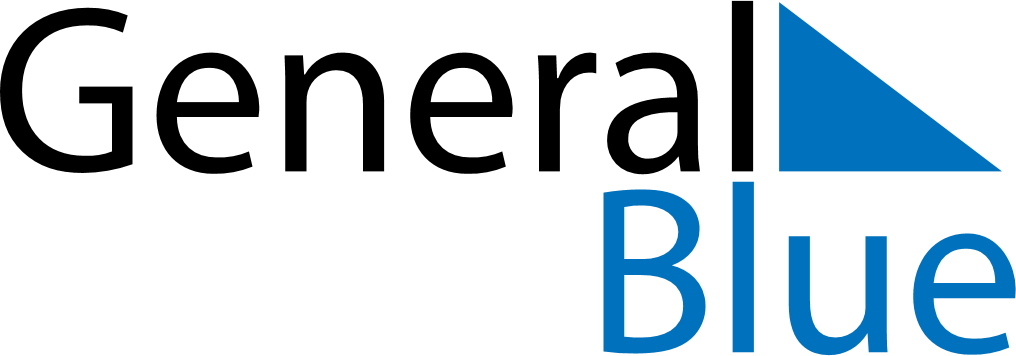 February 2019February 2019February 2019February 2019GuyanaGuyanaGuyanaMondayTuesdayWednesdayThursdayFridaySaturdaySaturdaySunday122345678991011121314151616171819202122232324Republic DayRepublic Day25262728